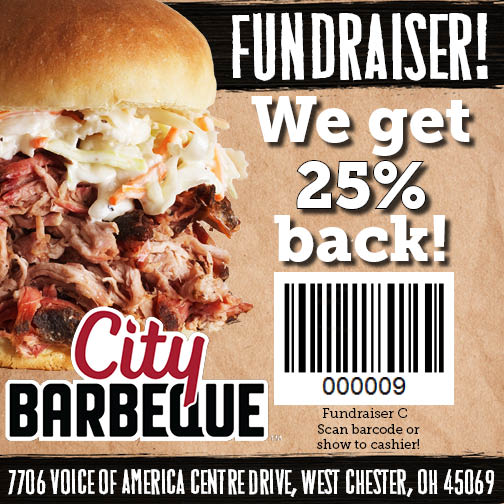 10/8/2019 Creekside Early Childhood PTO           10/8/2019 Creekside Early Childhood PTO10/8/2019 Creekside Early Childhood PTO           10/8/2019 Creekside Early Childhood PTO